Obrazová príloha rizikové stromy  (Ailanthus altissima – pajaseň žliazkatý) na Šoltésovej ulici v Košiciach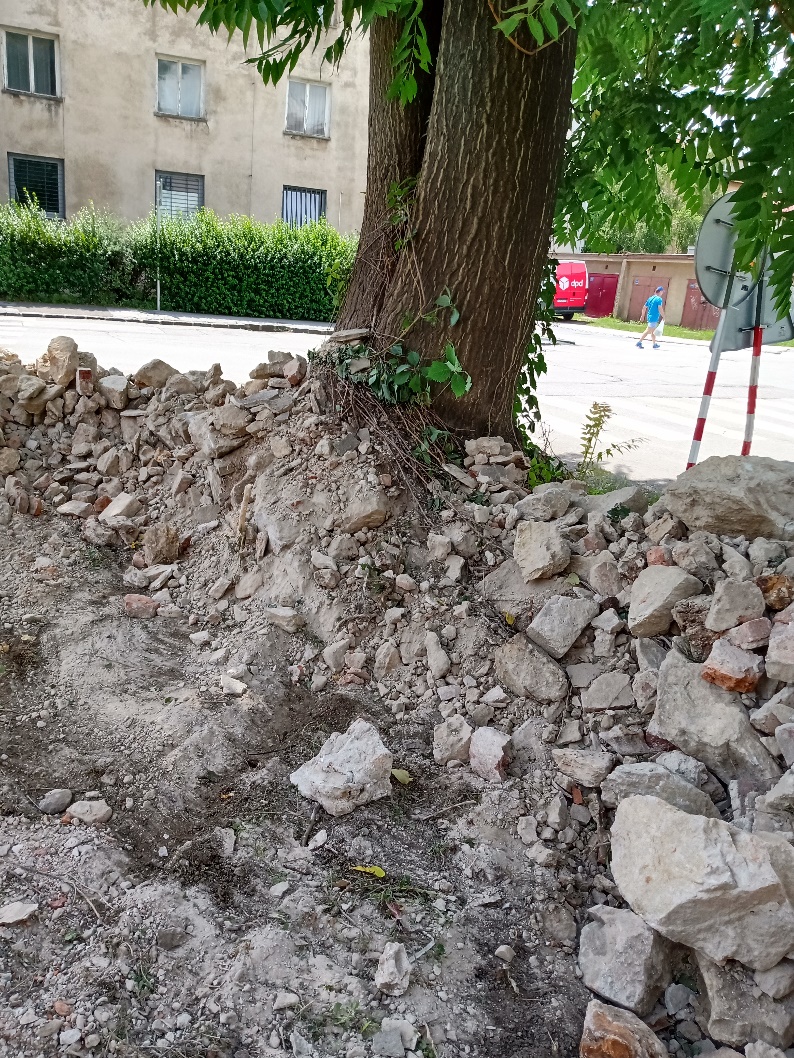 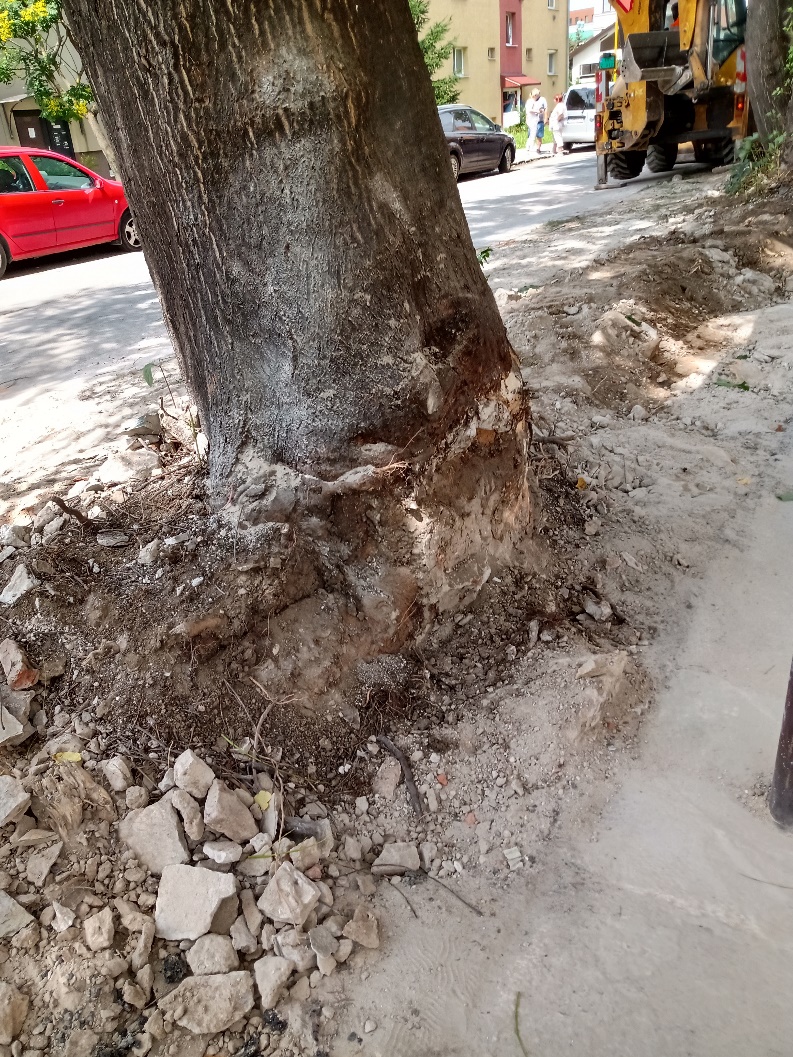 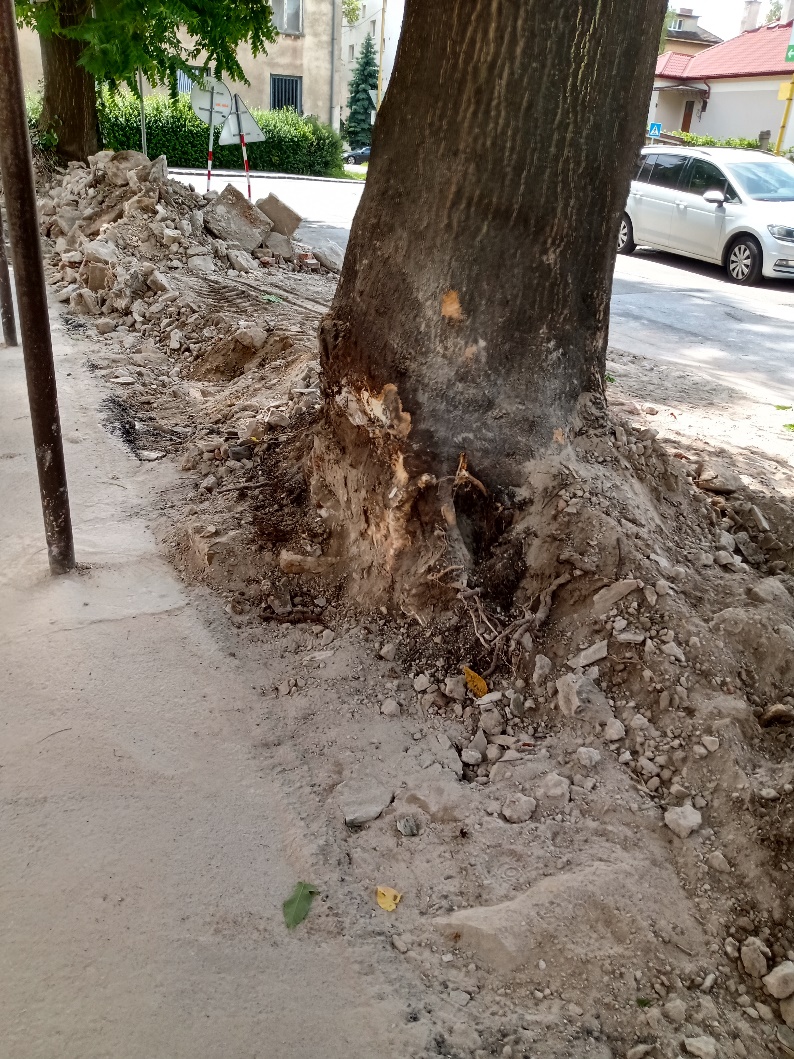 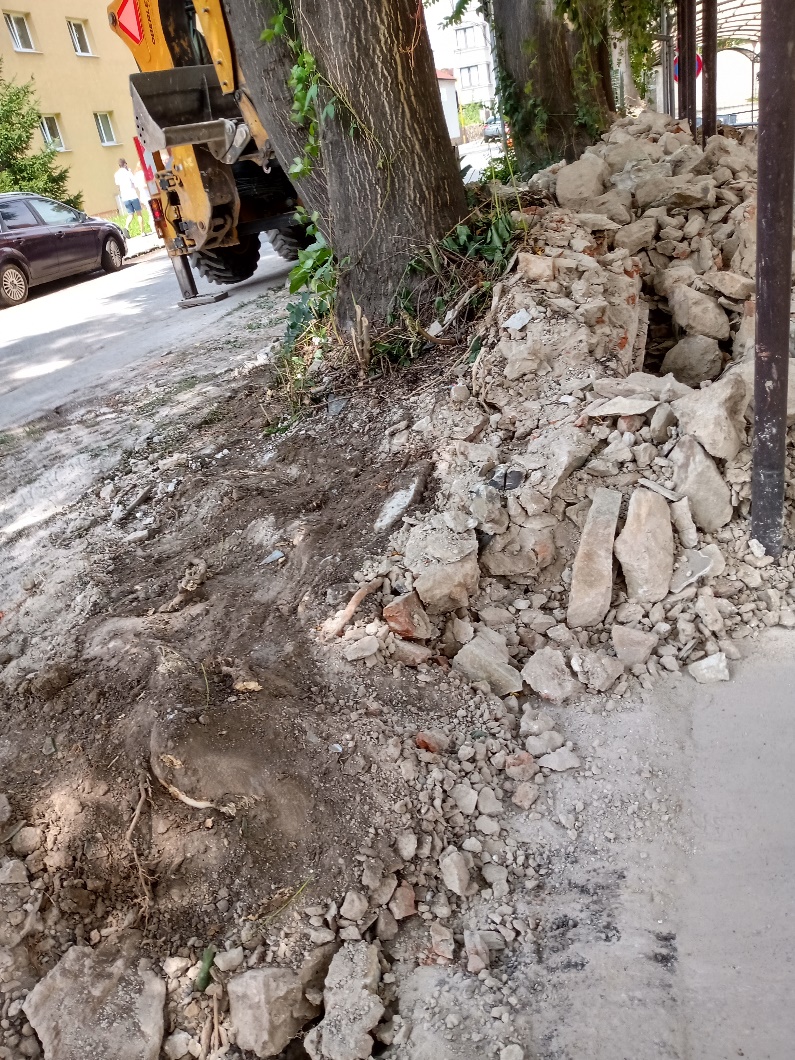 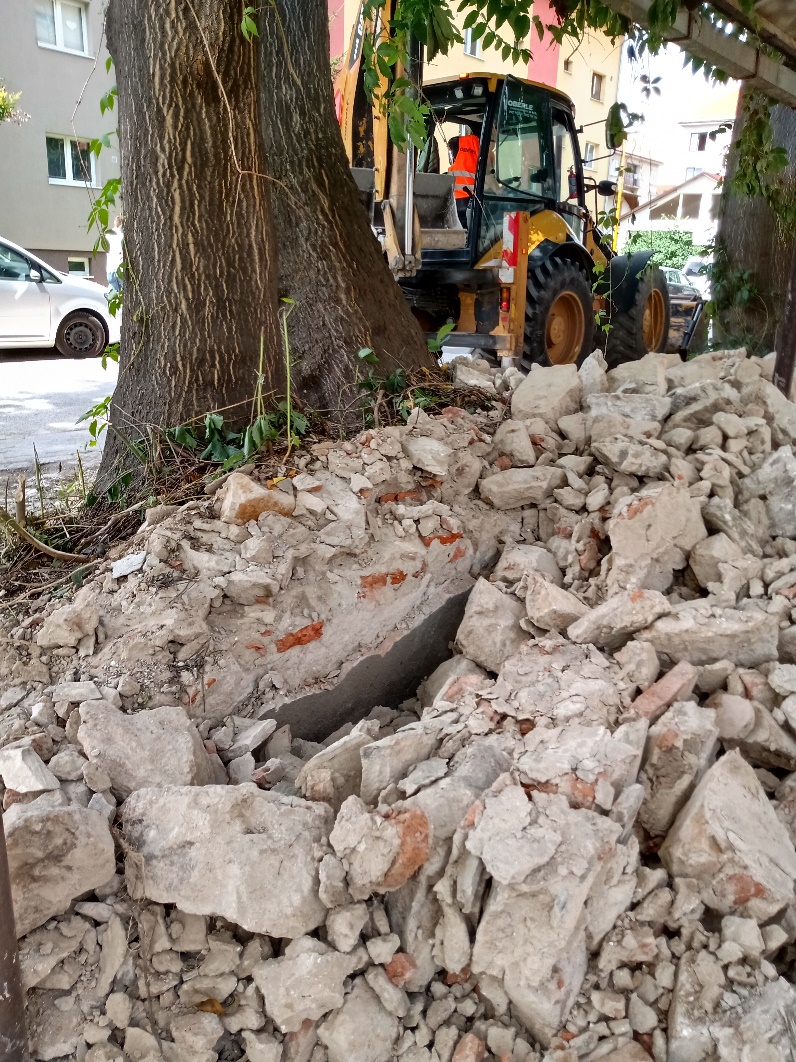 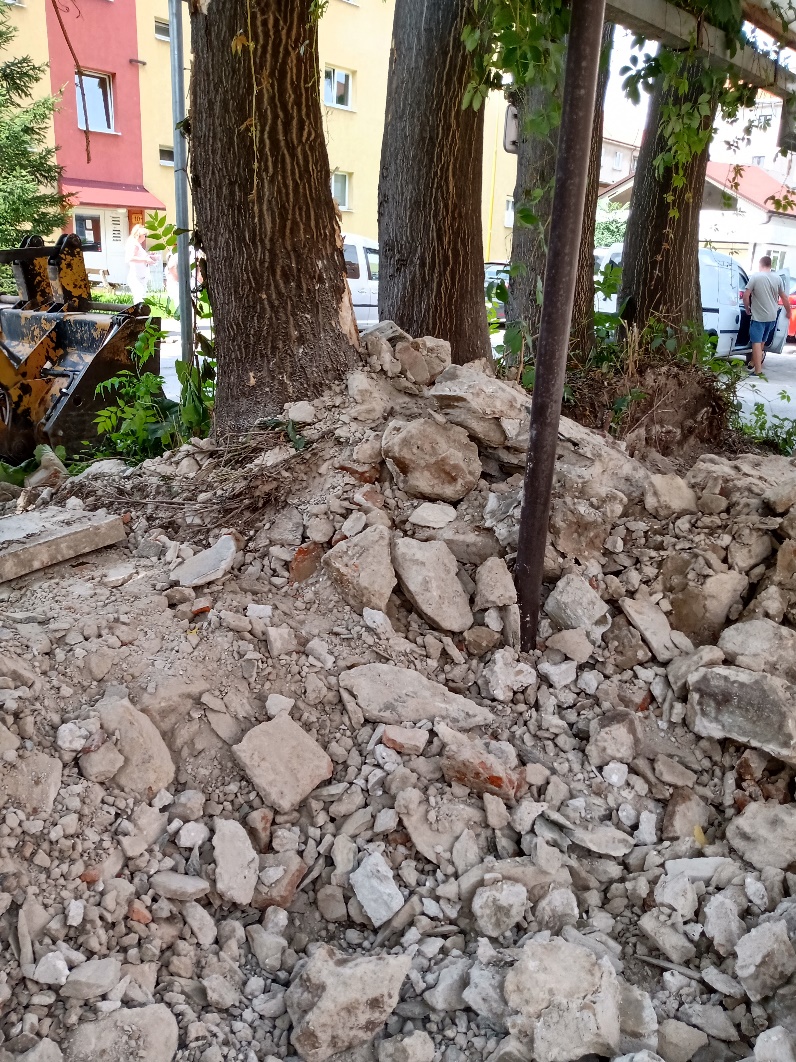 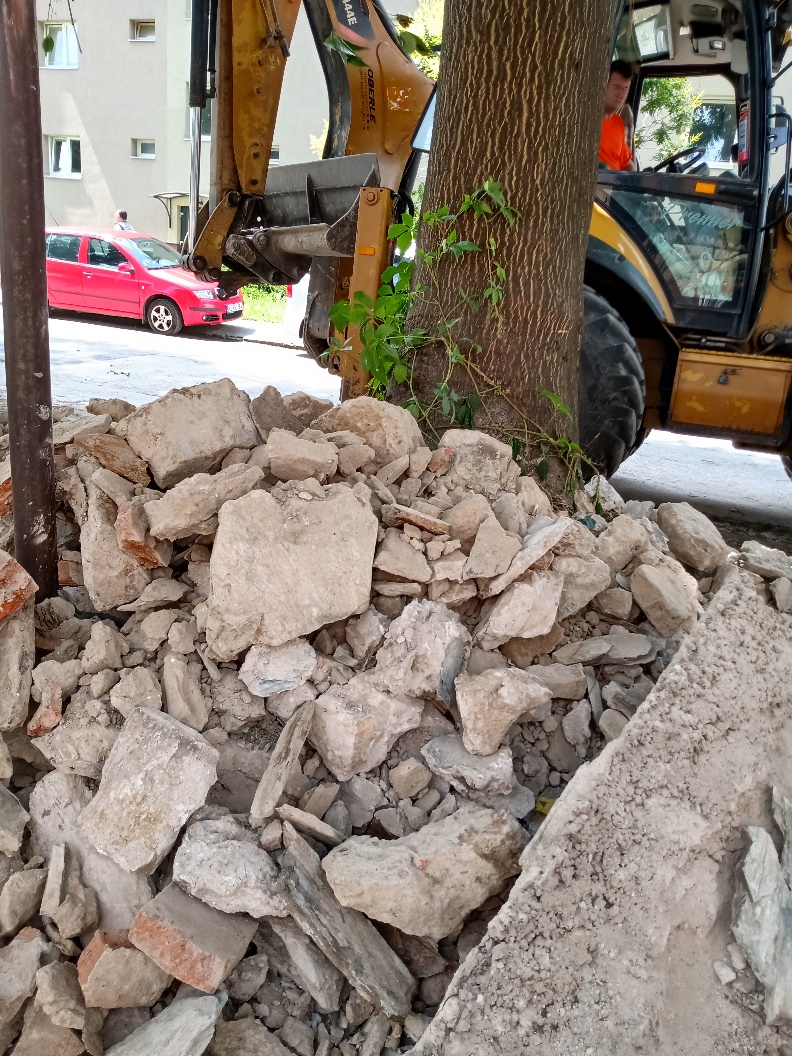 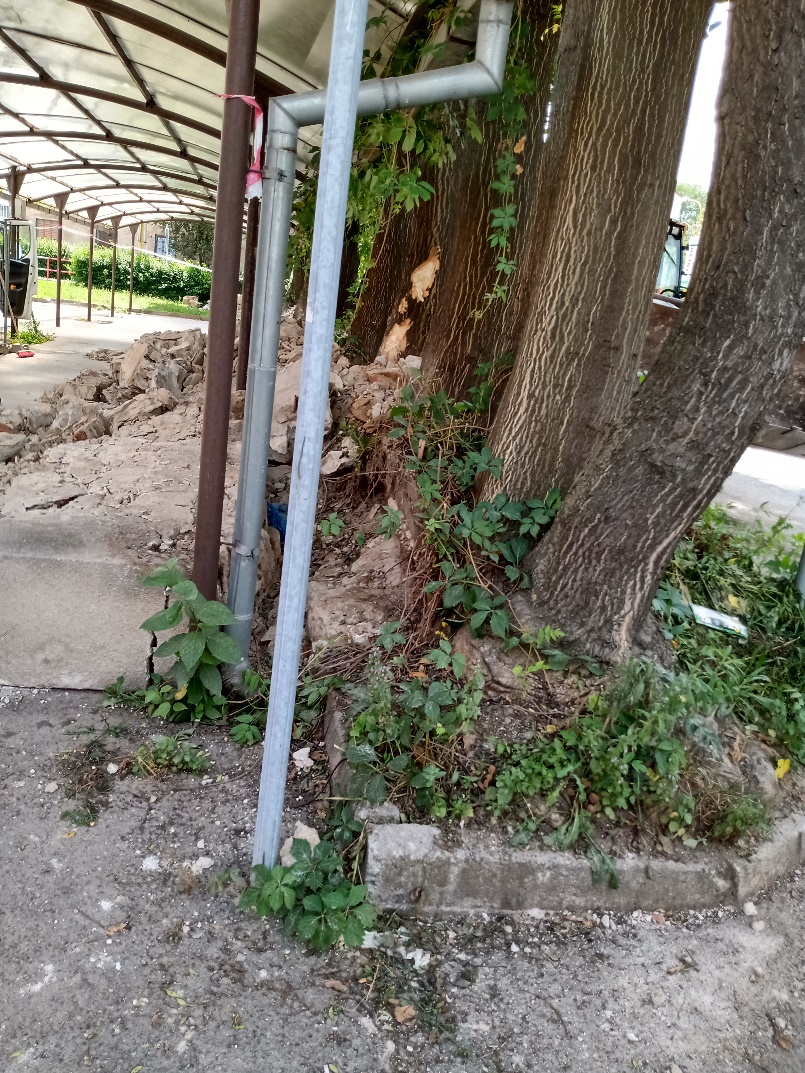 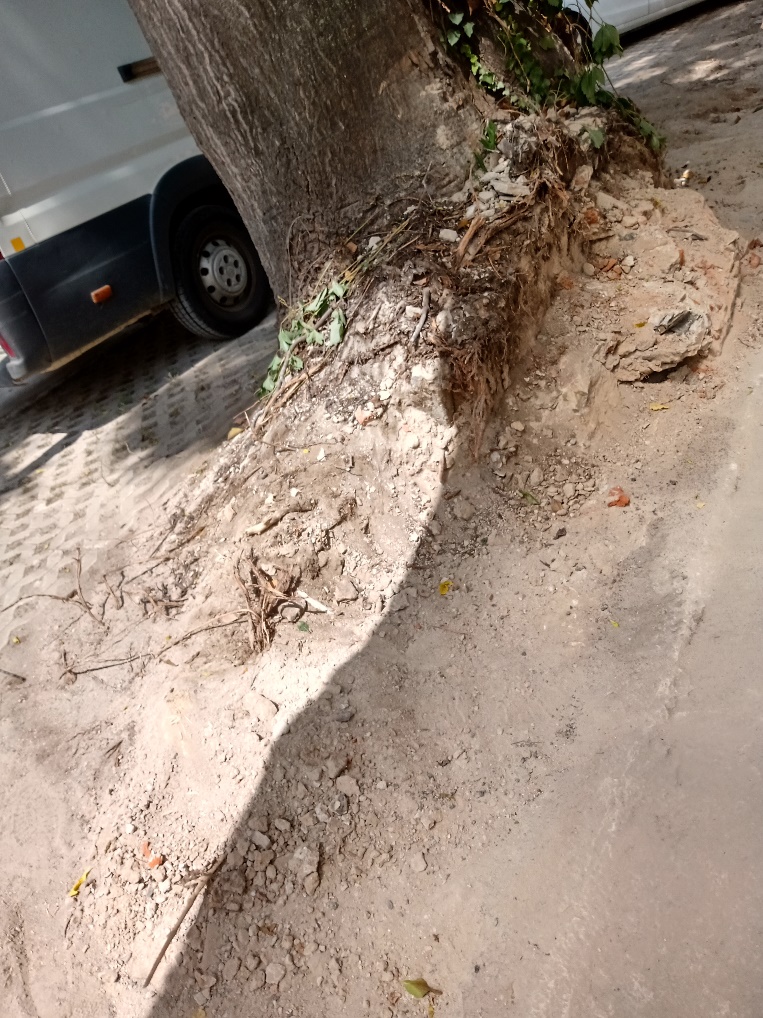 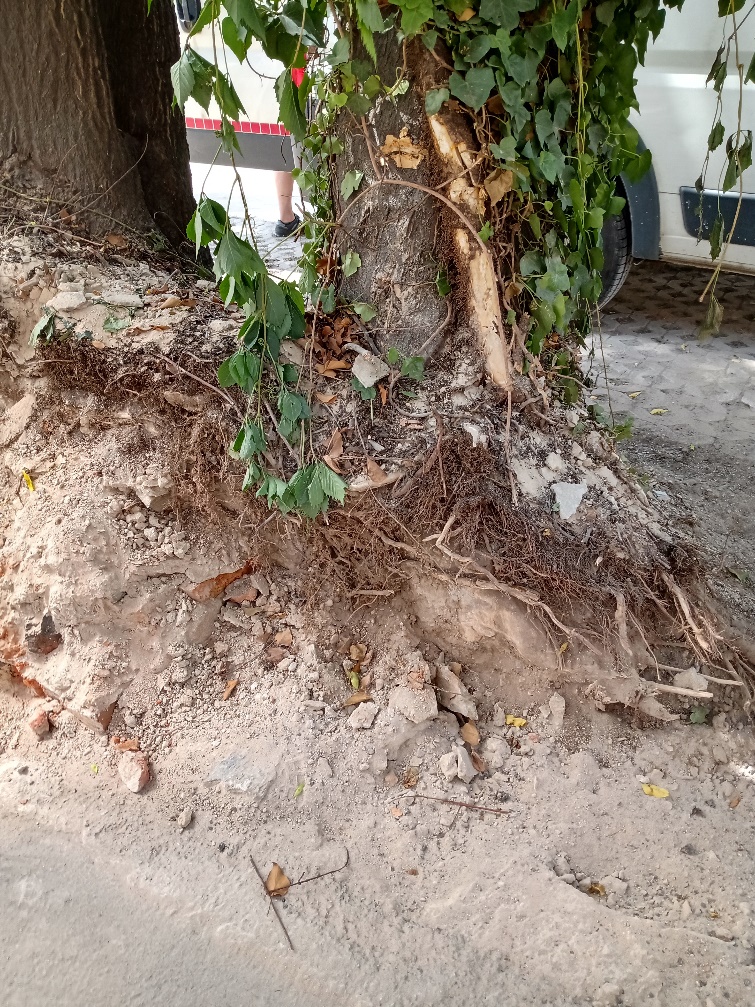 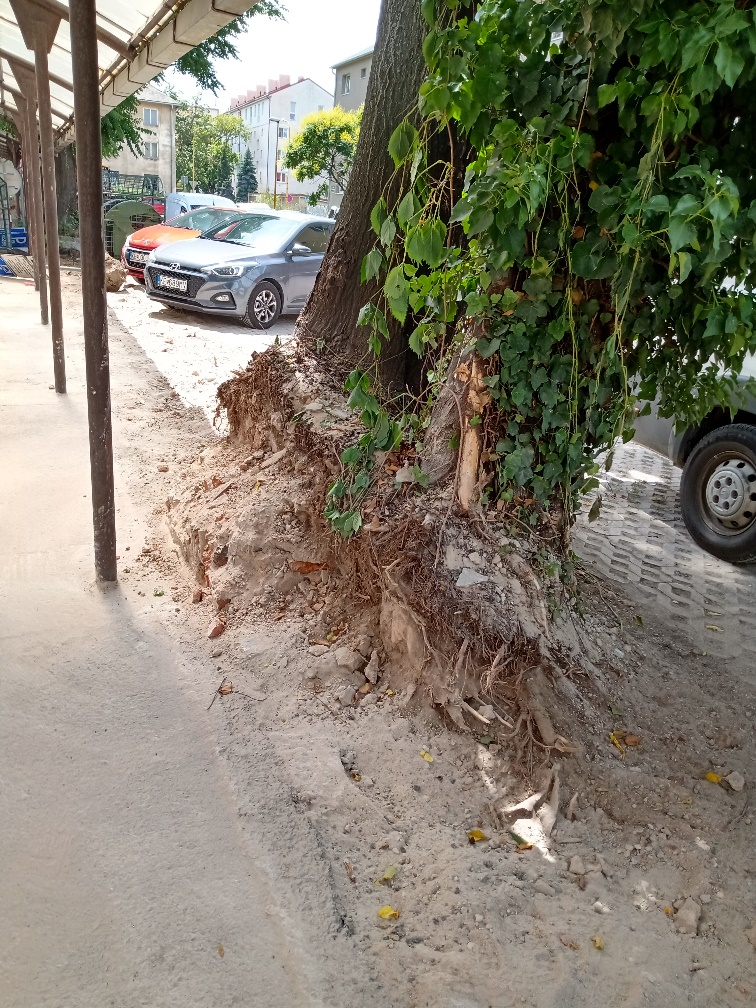 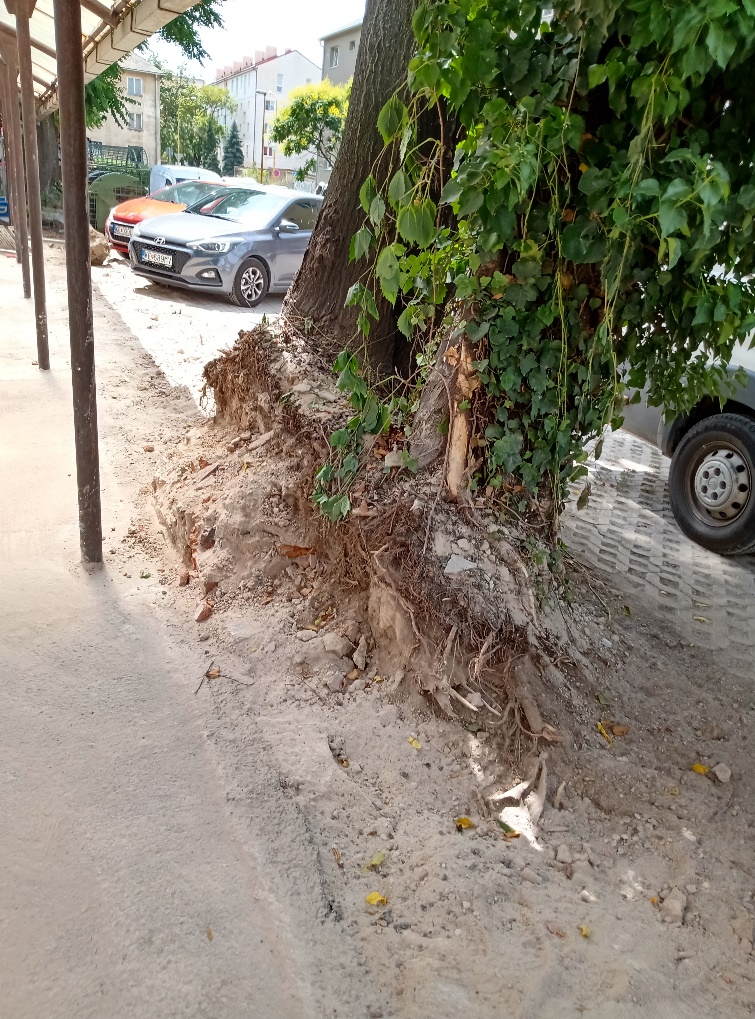 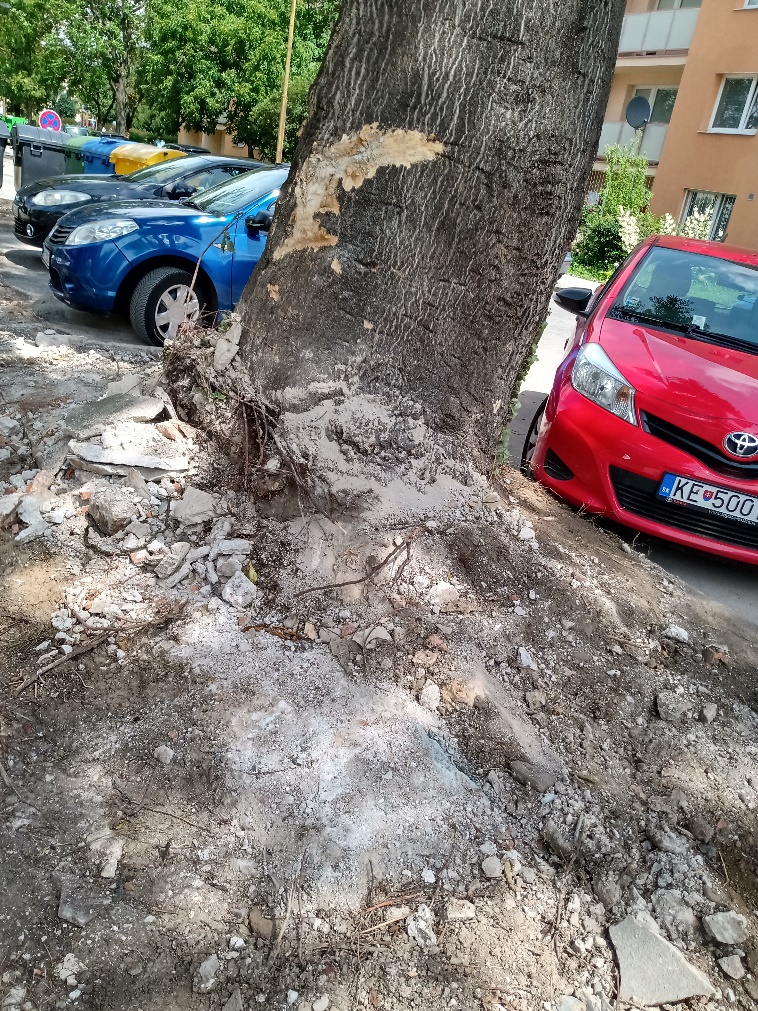 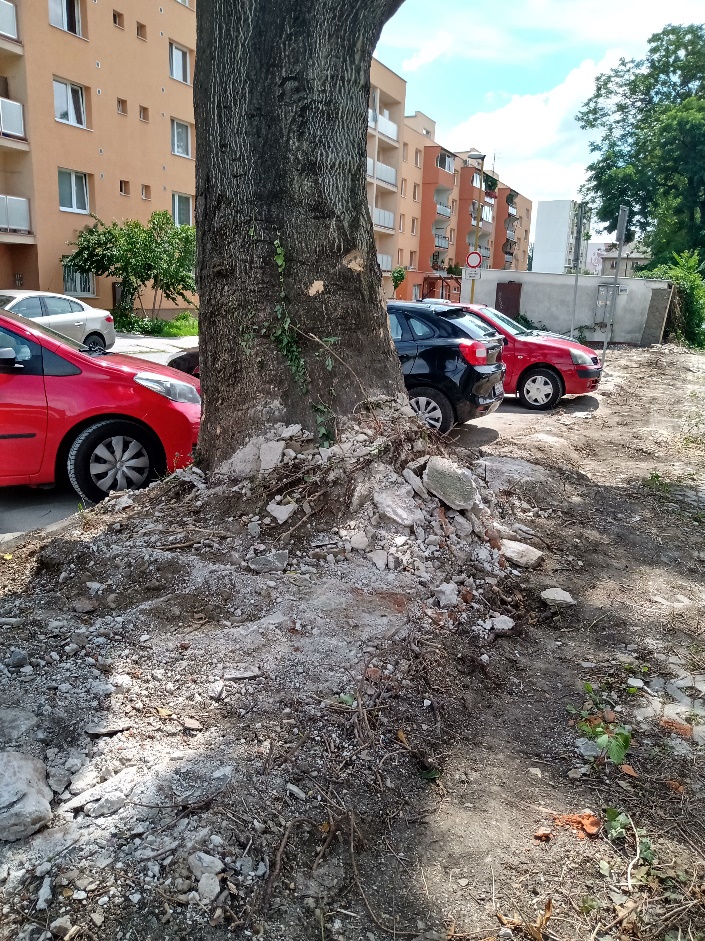 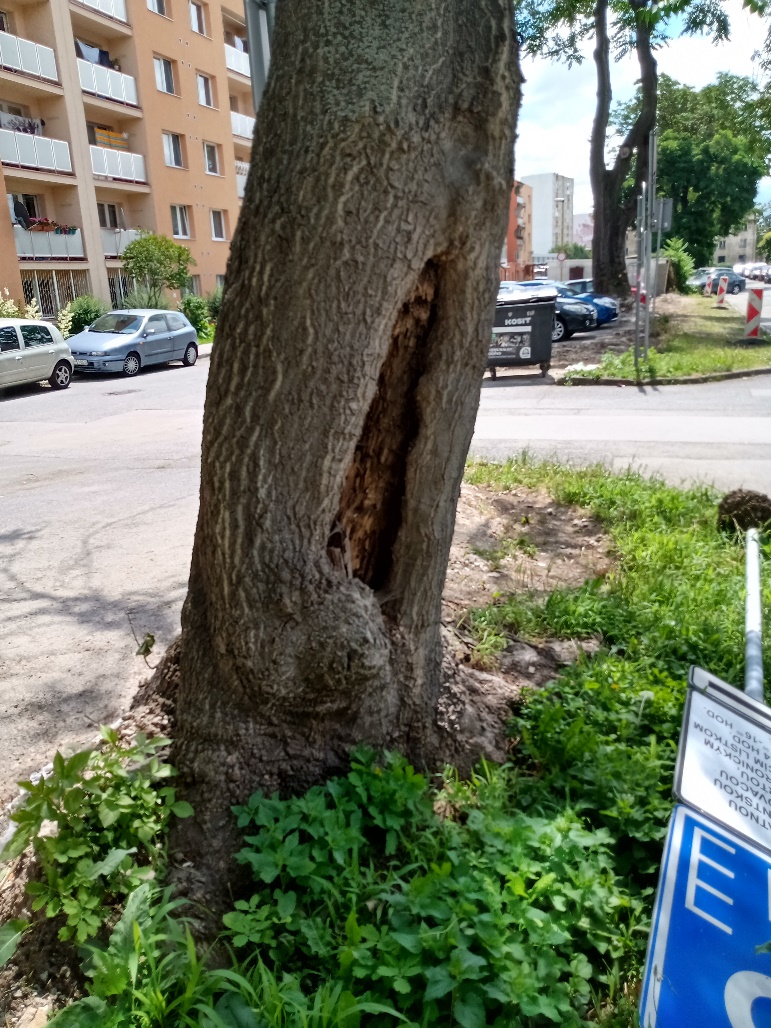 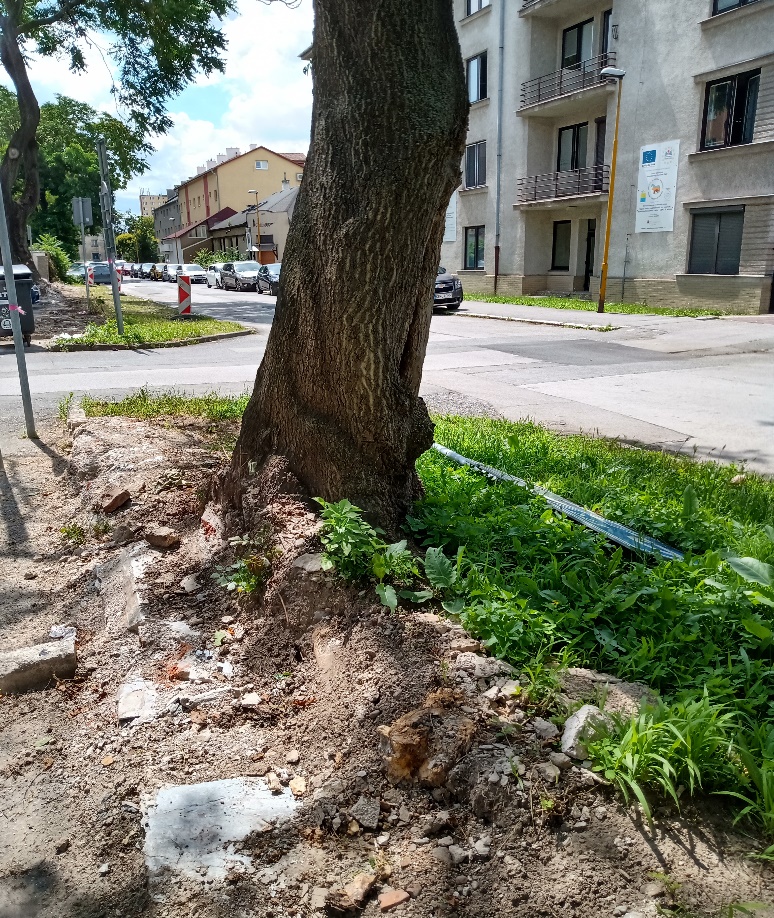 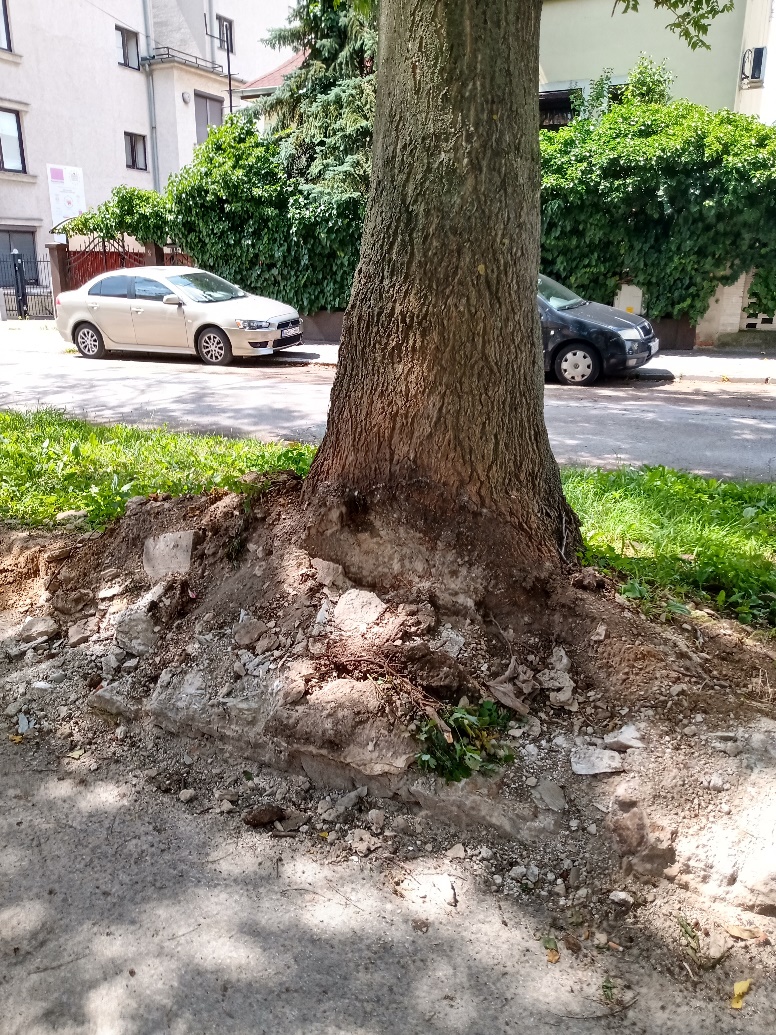 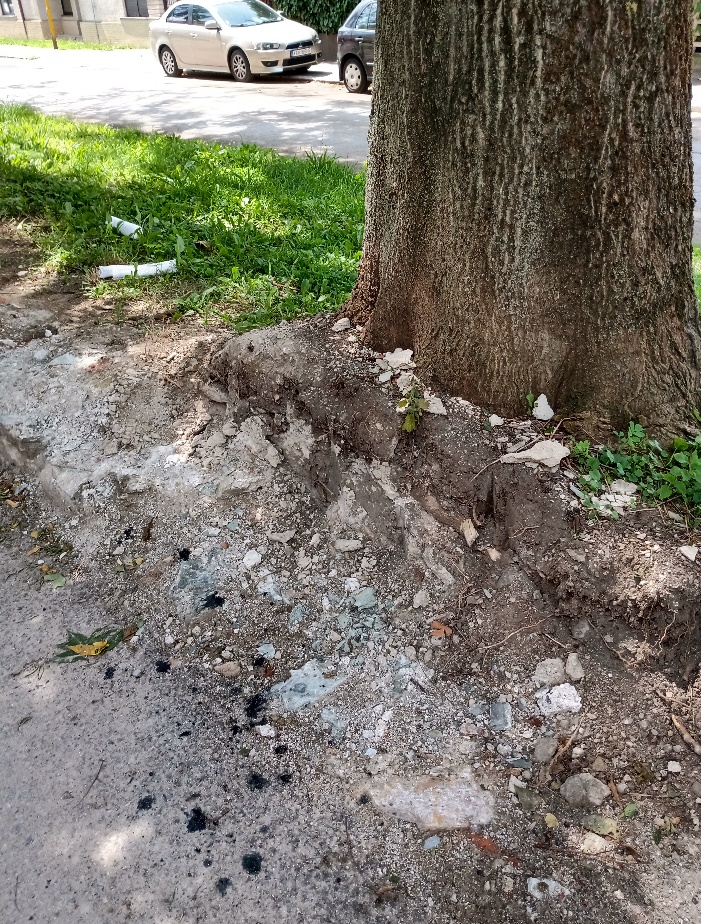 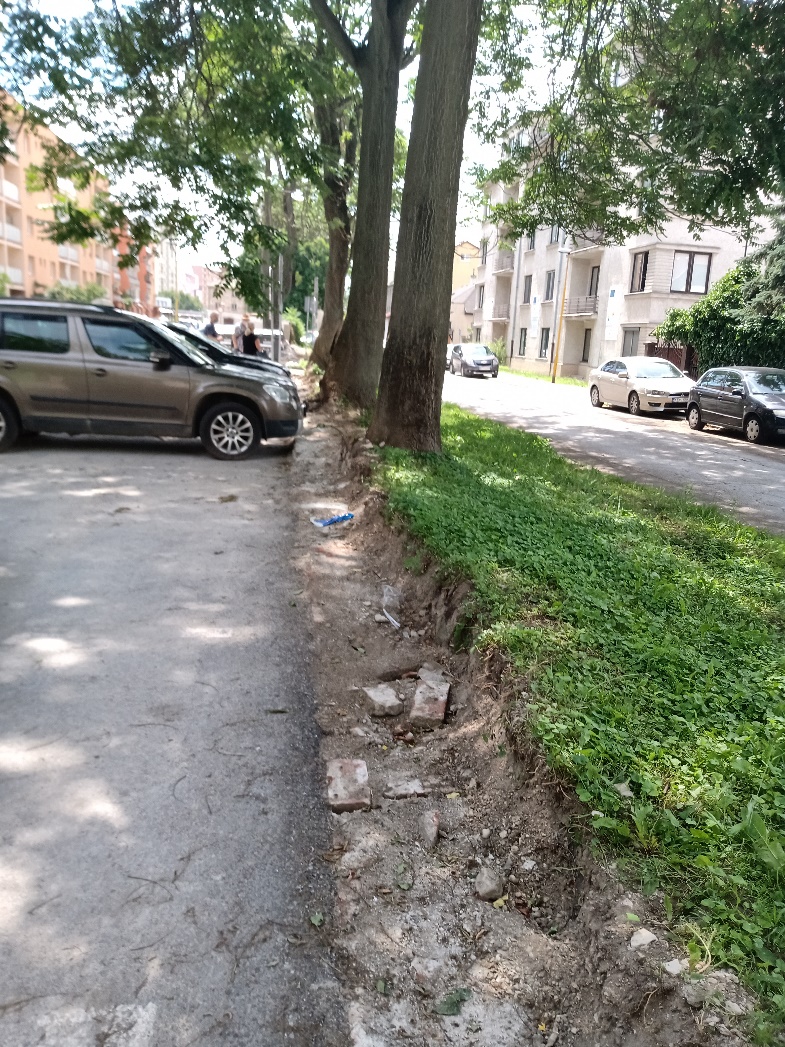 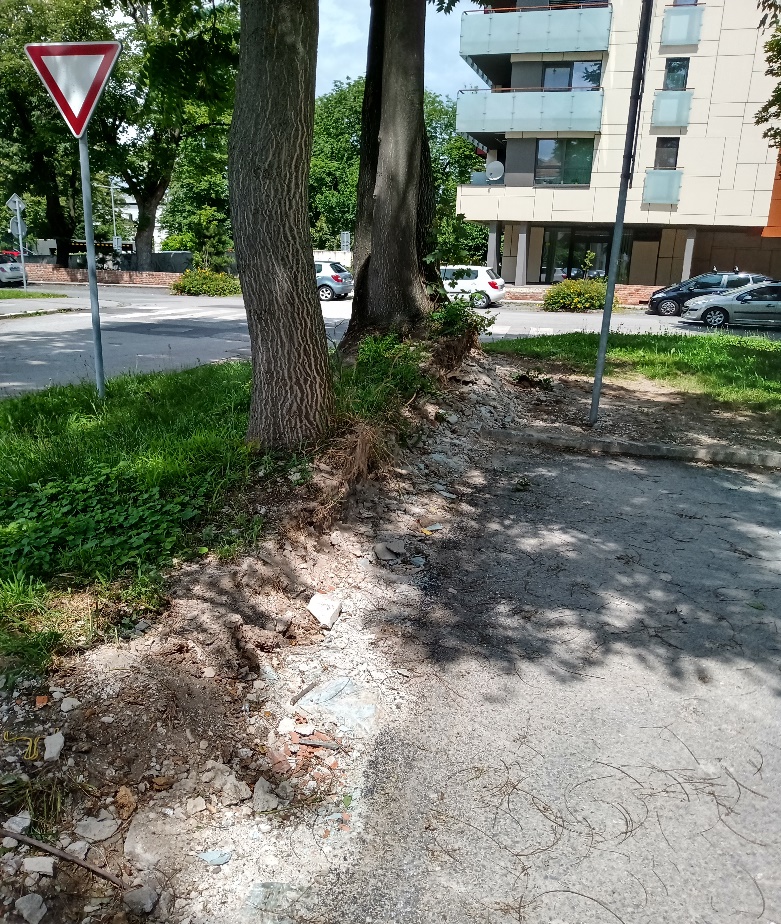 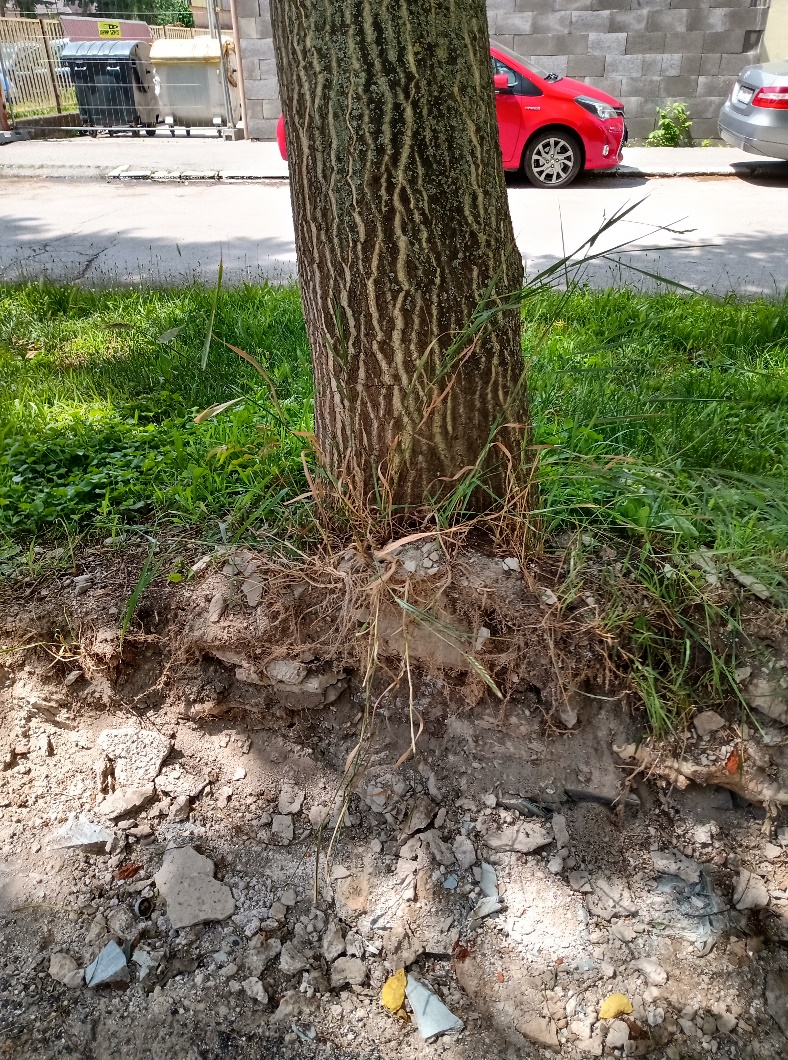 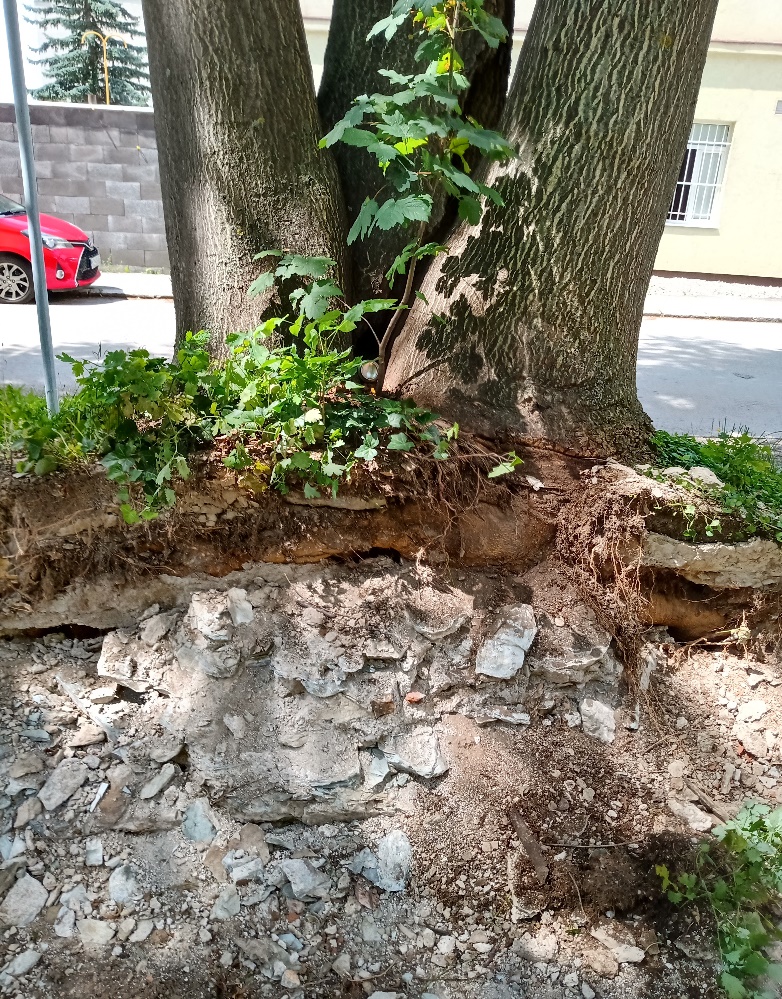 